Titl ar post : KeginerImplijer : Ti menez Are (SCIC)Domani : Fardañ boued evit strolladoù a-bep seurtDeiziad kregiñ ar gevrad : Eus an 21 a viz Meurzh d’ar Sul 23/10 ma ‘vo posubl(Deiziad resis ma z’eo posubl)Doare kevrad : Kevrat termen da gentañProfil an den :Gant skiant prennet ma ‘vo moein met ne vo ket retBezañ emren ha youlekDigor ar spered da labourat evit strolladoù disheñvel  gant goulennoù a-bep seurt.Dedennet gant ar rekipe nevez, bio, nebeutoc’h a gigDedennet gant ar brezhoneg ha plijet gant al labour pe hinienel pe a-stroll. Troet war zu ar re all (ar gliented, ar gonsorted, produerien boued mat hag all)Kinnig ar post labour : Konvension a-stroll ar buheziñ (CCN ECLAT)Kroget ‘vo gant ur c’hevrat termen darn amzer (80 % ETP)Gopret 1443 € dre mizvezh10 % ouzhpenn ‘vo evit ar c’honje paeet d’ar penn-diwezhañ ar c’hevrat. Mat ‘vefe gellet labourat betek an 23/10/2021 met ne vo ket ret.Moien ‘vo pakañ ur c’hevrat didermen dindan ur bloaz pe daou (Mont a raio war e leve ar penn-keginer araok pell) Moien ‘vo bezañ lojet ha maget e Ti menez AreDarempred : stephane.merrer@timenezare.bzh	0298814750 	/ 0679349534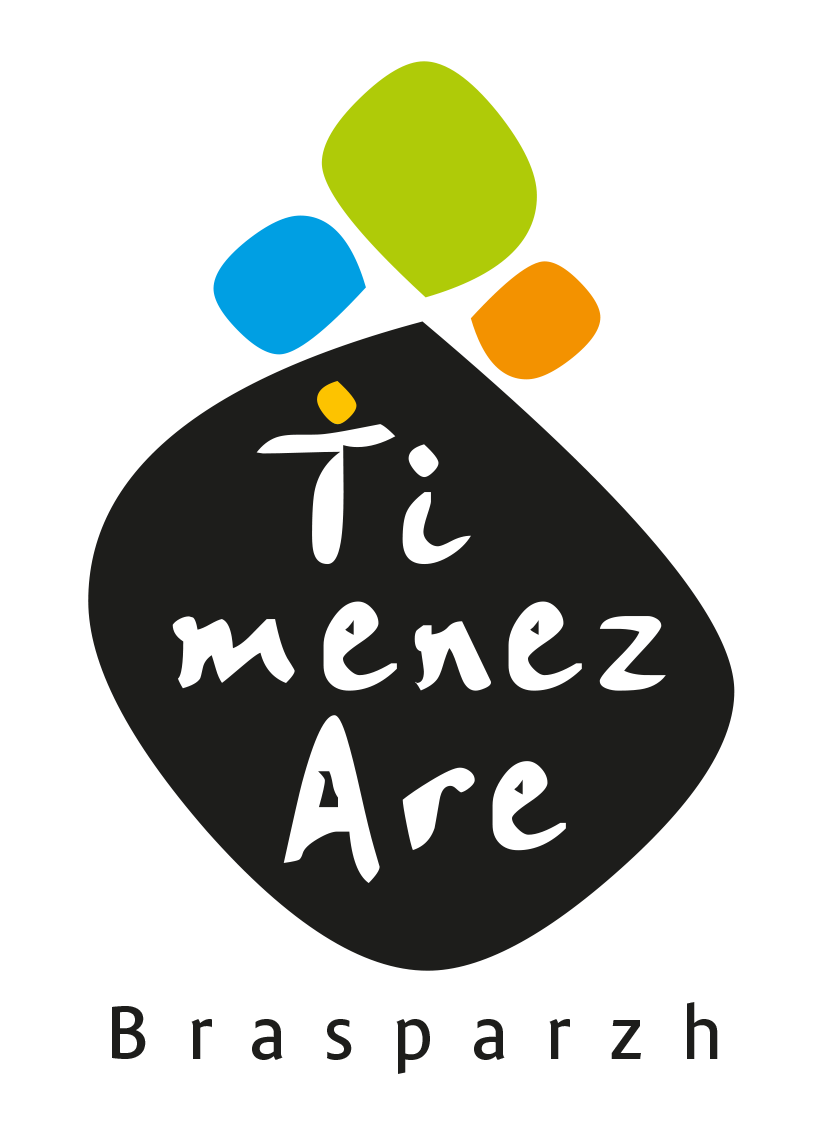 Intitulé du poste :  CuisinierEmployeur : Ti menez Are – Société Coopérative (SCIC)Domaine : Établissement accueil de groupes divers. Classes de découvertes; Randonneurs; Sportifs; Formations; Colos; Personnes handicapées; Rencontres familiales & amicales; Éducation à l'environnement.Poste à pourvoir : dès que possible, idéalement du 21 Mars au 23 octobre(Date précise si possible)Type de contrat : CDD saisonnier à temps partiel pouvant déboucher à court ou moyen terme sur poste Chef Cuisinier (cause retraite).Profil de la personne recherchée :Projet développement circuits courts, bio. Demandes variées.Expérience et formation initiale souhaitée mais non indispensable. Intérêt pour langue bretonne apprécié. Esprit coopératif. Goût relations publiques apprécié.Descriptif du poste : Démarrage à 80 % : 1443 € Brut mensuel (hors points de reconstitution de carrière : 1 à 2 points supplémentaires par année d’expérience et hors 10 % pour indemnité Congés Payés versée en fin de contrat).Convention Collective Eclat (ex. Animation) - Indice 280 points de la Convention Collective ECLAT (CCN Animation).Poste placé sous la direction du Chef de CuisineHoraires irréguliers. Travail en semaine ou en fin de semaine irrégulierRepas pris sur place offerts & Possibilité chambre sur place.Contact : stephane.merrer@timenezare.bzh	0298814750 		/ 	0679349534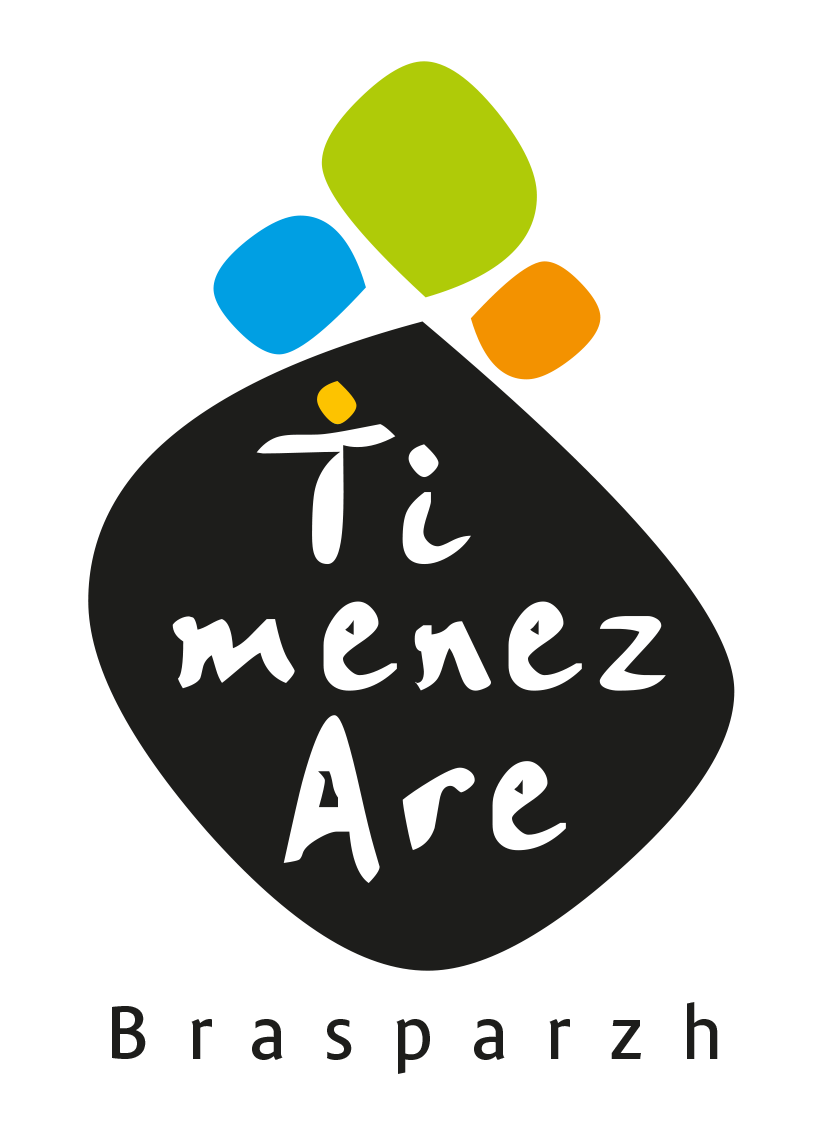 